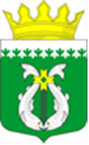 РЕСПУБЛИКА КАРЕЛИЯТЕРРИТОРИАЛЬНАЯ ИЗБИРАТЕЛЬНАЯ КОМИССИЯСУОЯРВСКОГО РАЙОНАР Е Ш Е Н И Е26 мая 2023 года		                                                              № 48/311-5	                                             г. Суоярви		                                                             О кандидатурах для зачисления в резерв составов участковых избирательных комиссийРассмотрев предложения по кандидатурам для назначения в составы участковых избирательных комиссий, в соответствии со статьей 27 Федерального закона «Об основных гарантиях избирательных прав и права на участие в референдуме граждан Российской Федерации», Методическими рекомендациями о порядке формирования территориальных, окружных и участковых избирательных комиссий, утвержденными постановлением Центральной избирательной комиссии Российской Федерации от 15 марта 2023 г. № 111/863-8, статьей 7 Закона Республики Карелия от 28 апреля 2023 года № 2834-ЗРК «О системе избирательных комиссий в Республике Карелия», Территориальная избирательная комиссия Суоярвского района РЕШИЛА:      1.Предложить Избирательной комиссии Республики Карелия кандидатуры, предложенные в состав участковых избирательных комиссий, но не назначенных членами комиссий, для зачисления в резерв составов участковых избирательных комиссий согласно приложения.      2. Направить настоящее решение в Избирательную комиссию Республики Карелия.     3. Настоящее решение разместить на официальном сайте Суоярвского муниципального округа в информационном блоке «ТИК Суоярвского района».Председатель территориальной               избирательной комиссии                    	Хлопкина М.С.Секретарь территориальной                избирательной комиссии                                                    Никитина С.Ф.Приложениек решению ТИК Суоярвского района от 26.05.23г. № 48/311-5Список кандидатур для зачисления в резерв составов участковыхизбирательных комиссий  № п/п№ избирательного участкаФамилия, имя, отчество491Сергеева Татьяна Васильевна492Носова Юлия Андреевна492Демко Марина Ефимовна492Семенова Екатерина Леонидовна492Смаловская Марина Михайловна492Тимоева Людмила Владимировна492Акудович Ирина Владимировна493Сергеева Оксана Игоревна493Никитина Ксения Николаевна494Чернюгова Екатерина Сергеевна495Длужневская Марина Владимировна496Малки Татьяна Викторовна496Зуй Галина Александровна497Горшкова Нина Викторовна497Маслакова Татьяна Петровна498Наймович Валентина Анатольевна499Кирко Ирина Марьяновна499Иванова Мария Александровна500Цветкова Лариса Николаевна500Мусяк Татьяна Николаевна501Немец Тамара Михайловна501Чернухо Ирина Яковлевна501Карпекина Ольга Анатольевна501Емельянова Ольга Петровна502Парфенова Марина Сергеевна502Амосова Ирина Анатольевна502Городок Ирина Витальевна502Ксенофонтова Татьяна Александровна503Крючкова Таьяна Владимировна503Лавреженкова Евгения Васильевна504Захарова Ольга Юрьевна504Замореняк Ольга Михайловна504Хухлякова Светлана Геннадьевна505Няргина Елена Александровна506Никитина Наталья Николаевна506Андриашкина Марина Вячеславовна506Подоляк Ольга Николевна507Шимановская Елена Владимировна507Круглик Светлана Геннадьевна508Сопроненко Владимир Николаевич508Богданова Вера Валерьевна508Цветкова Светлана Александровна509Маркова Тамара Ивановна509Анисимов Александр Николаевич510Алексова Светлана Николаевна